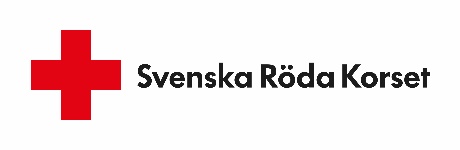 Anbudsförfrågan avseende upphandling av ekonomi- och löneadministration20XX-XX-XXInnehållsförteckning1	Introduktion	41.1	Anbudsförfrågan	41.2	Om Röda Korset	41.3	Röda Korset i Sverige	42	Administrativa upplysningar och upphandlingsvillkor	52.1	Upphandlare	52.2	Kretsens kontaktperson	52.3	Restriktioner rörande kontakt med personal från Röda Korset	52.4	Anbudsformat	52.5	Kostnader associerade med anbudet	52.6	Tidplan	52.7	Anbudets omfattning	62.8	Anbudets rättsliga betydelse	62.9	Fortsatt upphandling	62.10	Intressekonflikt	62.11	Varumärken och namn	62.12	Kontakter med press och media	62.13	Självständigt fastställande av pris	72.14	Sekretess	72.15	Anbudsgivarens ansvar för underleverantörer	72.16	Anbudsgivarens kommunikationsansvar	73	Uppdragsspecifikation	83.1	Omfattning	83.2	Information om kretsen	83.3	Tjänstekrav	83.4	Leverantören som partner	83.5	Systemstöd/applikationer	83.6	Implementering	83.7	Support och förvaltning	93.8	Pris	94	Krav på anbudets innehåll och struktur	104.1	Allmäna riktlinjer för anbudet	104.2	Struktur på anbudet	104.3	Övergripande sammanfattning	104.4	Beskrivning av anbudsgivaren	104.5	Beskrivning av kravuppfyllnad	114.6	Systemstöd/applikationer	114.7	Processer och ansvarsfördelning	114.8	Upplägg för support och förvaltning	114.9	Offererade priser	114.10	Referenser	124.11	Eventuella kommentarer på avtalsvillkoren	124.12	Övrig information	125	Urvalsförfarande	135.1	Urvalssteg	135.2	Val av vinnande anbud	136	Komersiella villkor	146.1	Betalningsvillkor	146.2	Volym	146.3	Avtalstid	146.4	Villkorsändringar	146.5	Miljöfrågor	146.6	Uppföljning	146.7	Referenslista	146.8	Anbudets utformning	147	Bilagor	15IntroduktionAnbudsförfråganHärmed inbjuds ni att senast XXX inkomma med anbud på avtal för ekonomi- och löneadministrationstjänster till XXXX, krets (lokalorganisation) inom Svenska Röda Korset. Svenska Röda Korset består av ca 900 kretsar som är egna legala enheter som bedriver verksamhet under Svenska Röda Korsets varumärke. Exempel på verksamhet är medmänskligt stöd till människor som lever på asylboenden, på äldreboenden, på sjukhus och på häkten, samt krisberedskap, insamling, kaféverksamhet och Second hand-försäljning.Om Röda KorsetRöda Korset är världens främsta katastroforganisation. Vi finns över hela världen och består av miljontals frivilliga som bestämt sig för att hjälpa andra människor. Vi kämpar för att rädda liv och ge hopp över hela världen och i Sverige, varje dag. Vi delar ut mat, förebygger katastrofer och bidrar med medmänsklig värme och mycket annat. Vi tror på medmänsklighet i kampen för att ingen ska lämnas ensam i en katastrof. Att förstå, hjälpa och visa omtanke för utsatta människor är det som förenar alla inom Röda Korset.På plats i Sverige och över hela världenGenom vårt världsomspännande nätverk kan vi hjälpa på ett sätt som ingen annan organisation kan. Vi finns på plats i 190 länder och arbetar förebyggande för att katastrofer inte ska inträffa. Vi finns där om den ändå sker och vi är kvar efteråt – långt efter att andra gett sig av och medierna tystnat. Genom tiderna har vi räddat livet på och förbättrat förhållandena för miljontals människor.Vi finns över hela Sverige för att hjälpa människor som drabbats av personliga katastrofer och kriser, som är ensamma eller som flytt undan krig och förföljelse.Ett unikt uppdragVi har fått ett unikt uppdrag i den internationella humanitära rätten att hjälpa människor i konflikter. Vi kan på grund av det och vår neutralitet och opartiskhet ta oss in i oroshärdar och krigszoner där ingen annan kan hjälpa.En internationell rörelseRöda Korset och Röda Halvmånen är delar av samma organisation och finns i nästan hela världen, med 190 nationella föreningar i lika många länder. Svenska Röda Korset är en av dessa föreningar. Rödakors- och rödahalvmåneföreningarna i olika länder samarbetar genom Internationella rödakors- och rödahalvmånefederationen (IFRC). Internationella rödakorskommittén (ICRC) är rödakors- och rödahalvmånerörelsens ansikte i krig och konflikt.Röda Korset i SverigeRöda Korsets arbete i Sverige är alltid anpassat efter lokala behov. Men precis som i allt annat vi gör så kämpar vi för att inge hopp och hjälpa de mest utsatta. I Sverige så har vi över 900 lokala kretsar,över 30 000 frivilliga och ca 140 000 medlemmar.  I Sverige gör vi bland annat följande under ett år:Förmedlar språkträning och läxhjälp till tiotusentals vuxna och barnGer över 1 000 personer psykologisk hjälp på Röda Korsets Center för tortyrskadadeHar sociala mötesplatser där alla är välkomna på ca 300 platser i landetHjälper nästan 1 500 papperslösa personer med tillgång till vårdHjälper splittrade familjer att återfå kontakten eller att återförenasLokalt engagemangVarje dag gör Svenska Röda Korsets frivilliga ett fantastiskt arbete runt om i landet. Våra lokala kretsar organiserar arbetet som kan handla om allt från social verksamhet på våra mötesplatser, utbildningar för skolelever, besöksverksamhet till stöd för människor som drabbats av en personlig kris eller efterforskning av saknade familjemedlemmar.Arbetar för förändringSvenska Röda Korset arbetar ofta på två sätt, genom att direkt hjälpa men också genom att påverka beslutsfattare. När det finns behov och brister i samhället så startar vi ibland verksamhet för att möta behoven och ge stöd. Men vi försöker också påverka politiker och myndigheter att till exempel göra förändringar i lagstiftningen.Administrativa upplysningar och upphandlingsvillkorUpphandlareXXX rödakorskrets inom Svenska Röda Korset, organisationsnummer XXXXX-XXXX, Box XXXX, XXX XX XXXXXXXKretsens kontaktpersonKontaktperson för denna upphandling av XXX [Förnamn] XXX [Efternamn], XX-XXX 00 00, XXX.XXX@redcross.se. Kontaktpersonen hanterar all korrespondens med anbudsgivaren under upphandlingsprocessen såvida det inte uttryckligen meddelats annorlunda. Alla frågor ska skickas skriftligt via e-post till kontaktpersonen enligt ovan. Svar lämnas så snart det är möjligt. Alla frågor och svar distribueras till alla anbudsgivare. Restriktioner rörande kontakt med personal från Röda KorsetAnbudsgivaren ska endast kontakta kontaktpersonerna rörande upphandlingen. Inga andra kontakter, i syfte att diskutera anbudet, anbudsförfrågan eller upphandlingsprocessen i allmänhet, får tas utan att dessa uttryckligen har godkänts i förväg av huvudkontaktpersonen. Observera att detta även gäller eventuella anbudsgivare som har en pågående affärsrelation av något slag med Röda Korset.AnbudsformatAnbud avges skriftligt i förslutet skick (kuvert el dyl) enligt följande: 	XXXXX	XXX 	Box XXXXX		XXX XX StockholmYtterkuvert ska vara märkt enligt ovan. Anbud lämnas i ett original och en kopia samt i elektronisk form via e-post till kontaktpersonen enligt ovan. Eventuella alternativ ska särredovisas i anbudet. Reservationer och förutsättningar ska vara prissatta.Undertecknat anbudDet skriftliga originalexemplaret av anbudet ska vara undertecknat av behörig firmatecknare hos anbudsgivaren.Anbudets giltighetstidAnbudsgivaren är bunden av sitt anbud 60 dagar från anbudstidens utgång. Anbudets språkAnbudet ska skrivas på svenska.Kostnader associerade med anbudetSvenska Röda Korset kommer inte att ersätta anbudsgivare för kostnader av något slag som rör eller uppkommer i samband med denna upphandling.TidplanBekräftelse av deltagande i anbudsprocessenLeverantören måste bekräfta sitt deltagande i anbudsprocessen senast XXX [datum], genom e-post till kontaktpersonen. Om leverantören inte bekräftar sitt deltagande tolkar Svenska Röda Korset detta som att leverantören inte avser att medverka i anbudsprocessen.Rätten att lämna anbud kan inte överföras till annan part utan Svenska Röda Korsets godkännande.Datum för inlämnande av anbudAnbudet ska vara Svenska Röda Korset tillhanda senast XXX [datum].Genom att besvara anbudsförfrågan godtar anbudsgivaren de villkor som stipuleras i denna anbudsförfrågan. Sena anbudAnbud som inte har kommit Svenska Röda Korset tillhanda senast det datum som anges i detta dokument kan diskvalificeras från upphandlingen.Utbyte eller tillbakadragande av anbudEtt inskickat anbud kan inte bytas ut eller dras tillbaka efter den sista dagen för inlämnande av anbud enligt ovan. Eventuellt tillbakadragande eller utbyte av anbud ska ske innan denna tidpunkt och i form av en skriftlig begäran. AnbudspresentationerLeverantören kan komma att bjudas in för att presentera sitt anbud.  Anbudets omfattningEndast det av anbudsgivaren inlämnade skriftliga anbudet utgör grund för Svenska Röda Korsets fortsatta urvalsprocess.Muntliga eller skriftliga kontakter i övrigt mellan Svenska Röda Korset och anbudsgivaren är inte en del av anbudet och vägs inte in vid urvalsförfarandet.Anbudets rättsliga betydelseInlämnande av anbud till Svenska Röda Korset enligt denna anbudsförfrågan medför inte att någon form av avtal är slutet mellan parterna eller att anbudsgivaren har rätt att teckna avtal med Svenska Röda Korset.Fortsatt upphandlingDet står Svenska Röda Korset fritt att efter upphandlingen sluta avtal med en av anbudsgivarna, eller att avstå ifrån att teckna avtal. Svenska Röda Korset kan av olika skäl komma att förkasta samtliga anbud.IntressekonfliktAnbudsgivaren ska i sitt anbud tydligt ange alla intressekonflikter som anbudsgivaren, anbudsgivarens personal eller anbudsgivarens underleverantörer potentiellt kan ha, eller har, rörande denna upphandling. Underlåtenhet att informera om detta är grund för diskvalificering av anbud.Varumärken och namnAnbudsgivaren har inte rätt att utan Svenska Röda Korsets skriftliga godkännande använda Röda Korsets namn, varumärken, övriga immateriella rättigheter eller produkter.Kontakter med press och mediaSvenska Röda Korset ska godkänna samtliga pressreleaser (inklusive innehåll och ordval) som på något sätt berör anbudet, anbudsförfrågan, upphandlingsprocessen eller Röda Korset innan anbudsgivaren publicerar dessa.Självständigt fastställande av prisGenom att lämna ett anbud intygar anbudsgivaren att:Priserna i anbudet har tillkommit självständigt utan konsultation, kommunikation eller överenskommelse med annan anbudsgivare eller konkurrent i syfte att begränsa konkurrensPriserna i anbudet har inte medvetet avslöjats till annan anbudsgivareInga försök har gjorts av anbudsgivaren att påverka annan person eller företag att avge eller icke avge anbud i syfte att begränsa konkurrensÖverträdelse av någon av ovanstående punkter leder till diskvalificering av anbudet samt ger Svenska Röda Korset rätt att kräva skadestånd för eventuell skada som överträdelsen orsakat.SekretessAll information som anbudsgivaren mottar i eller i anslutning till denna anbudsförfrågan och eventuella kommande avtalsförhandlingar ska anses vara konfidentiell information. Anbudsgivaren får inte vidarebefordra konfidentiell information till tredje man utan Svenska Röda Korsets skriftliga medgivande i förväg. Sekretess gäller inte konfidentiell information som: Är allmänt kändTagits emot av tredje man utan sekretessförbindelse för mottagande partMottagande part oberoende av den konfidentiella informationen redan kände till eller förvärvar kunskap omOm en anbudsgivare avslöjar hela eller delar av anbudets innehåll till tredje part innan avtal är slutet har Svenska Röda Korset rätt att diskvalificera anbudsgivaren samt rätt att kräva skadestånd för eventuell skada som avslöjandet orsakat.Anbudsgivarens ansvar för underleverantörerAnbudsgivaren ska ansvara för alla produkter och tjänster som erbjuds i anbudet som om de vore anbudsgivarens egna, oavsett om anbudsgivaren själv eller annan part tillverkar eller tillhandahåller dessa. Anbudsgivaren ska i anbudet inkludera en lista över alla underleverantörer och lösningar från tredje part som anbudsgivaren avser att använda.Anbudsgivarens kommunikationsansvarAnbudsgivarens kontaktpersoner förväntas av Svenska Röda Korset agera som Svenska Röda Korsets enda kontakt rörande anbudsförfrågan och anbudet.Anbudsgivaren ska svara på ytterligare frågor skriftligen samt vid behov tillhandahålla ytterligare information via telefon, i skrift, via e-post och vid möten under upphandlingsprocessen.UppdragsspecifikationOmfattningMålet är att teckna ett avtal med en leverantör av ekonomi- och löneadministrationstjänster. Information om kretsenSom bilaga inkluderas de senaste två årens årsredovisningar. TjänstekravFör Svenska Röda Korset är det viktigt att säkerställa att leverantören kan tillgodose Svenska Röda Korsets krav på ekonomi- och lönehanteringstjänster såsom:Avstämning av balanskonton inklusive avstämningsdokumentationUpprättande av årsedovisningHantering av in-/utbetalningarStöd för upprättande av budget och prognos Upprättande och inskickande av månadsvisa/kvartalsvisa deklarationerUpprättande av inkomstskattedeklarationLöpande bokföringKontroll av inventarier och avskrivningar via ett anläggningsregisterStöd för kassa- och kontant hanteringLöpande konsultationer avseende redovisning och skattLönehanteringRapportering och analys till såväl krets som Svenska Röda Korset centraltHantering av kund- och leverantörsreskontraEn detaljerad beskrivning av Svenska Röda Korsets krav finns i Bilaga 1 – Tjänstekrav. Använd kravmatrisen för att svara på hur kraven stöds i offererad lösning. Bifoga ytterligare bilagor vid behov. Leverantören som partnerFör Svenska Röda Korset är det viktigt att säkerställa att leverantören har förutsättningar att fullfölja sina leveransåtaganden och kan fungera som en bra partner till Svenska Röda Korset över tid. Vid denna bedömning tar Svenska Röda Korset bl.a. hänsyn till följande parametrar:Omsättning, antal anställdaVerksamhetsbeskrivning och fokusområdenGeografisk närvaroErfarenhet och kompetens inom efterfrågade tjänsterFinansiell stabilitetLiknande kundåtagande, referenscaseSystemstöd/applikationerFör Svenska Röda Korset är det viktigt att säkerställa att de av leverantören tillhandahållna system och applikationer är pålitliga, tillgängliga och enkla att använda för kretsarna. Vid denna bedömning tar Svenska Röda Korset bl.a. hänsyn till följande parametrar:Leverantörens beskrivning av systemstöd/applikationerEkonomisystemLönesystem Portal för tid- och utläggsredovisningHantering av behörigheter och IT-säkerhetImplementeringFör Svenska Röda Korset är det viktigt att säkerställa att leverantören är behjälplig och skapar förutsättningar för en lyckad implementering av offererade ekonomi- och lönehanteirngsstjänster för en krets. Vid denna bedömning tar Svenska Röda Korset bl.a. hänsyn till följande parametrar:Angreppssätt vid uppsättning och hantering av grund- och transaktionsdataBeskrivning av tidigare implementeringar, referenscaseBeskrivning av informationsbehov från verksamhetenSupport och förvaltningFör Svenska Röda Korset är det viktigt att säkerställa att leverantören kan tillgodose kretsarnas behov av löpande support och förvaltning. Vid denna bedömning tar Svenska Röda Korset bl.a. hänsyn till följande parametrar:Beskrivning av processer och ansvarsfördelningUpplägg för support och förvaltningTillgänglighet och geografisk spridning för bemannad supportSupport- och serviceavtalKontaktvägar ekonomiKontaktvägar IT-stödBeskrivning av eventuellt tilläggstjänsterPrisFör Svenska Röda Korset är det viktigt att säkerställa att leverantören kan erbjuda offererade tjänster till ett konkurrenskraftigt pris. Vid denna bedömning tar Svenska Röda Korset bl.a. hänsyn till följande parametrar:Offererat pris för uppsättning/implementeringÅrligt arvode för offererade tjänster av återkommande karaktärPris för eventuella tilläggstjänsterBeskrivning av prismodellKrav på anbudets innehåll och strukturAllmäna riktlinjer för anbudetFör varje tjänstekrav ska det finnas en beskrivning (åtminstone en kort beskrivning) av hur kravet tillgodoses.Vid dokumentation av svaren på kraven ska bifogad ”kravmatris”. användas. Ifylld matris ska levereras i editerbart format (.xls). Skapa bilagor och referera till dessa om det behövs mer utrymme för att dokumentera svaren  Använd det kravnummer som finns i kravmatrisen för att referera till specifika kravVid dokumentation av offererade priser ska bifogad ”svarsmall pris” användas. Ifylld mall ska levereras i editerbart format (.xls)I övrigt ska anbudet följa den struktur som anges nedanStruktur på anbudetAnbudet ska vara strukturerat enligt följande:Signerat följebrevUppgift om anbudsgivarens kontaktpersonÖvergripande sammanfattning av anbudsgivarens anbudBeskrivning av anbudsgivaren Beskrivning av kravuppfyllnad (ifylld ”kravmatris” bifogas i editerbart format)Beskrivning av systemstöd/applikationerProcesser och ansvarsfördelningUpplägg för support och förvaltningOffererade priserReferenserEventuella kommentarer på avtalsvillkorenÖvrig informationBilagorIfylld Bilaga 1 – TjänstekravIfylld Bilaga 2 – Svarsmall prisÖvriga bilagor som anbudsgivaren önskar bifogaÖvergripande sammanfattningSammanfattningen ska innehålla huvuddragen i den lösning som offereras.Kort beskrivning av vilka standardtjänster som erhålls Vilka tjänster som offererasVilket applikationsstöd (ex. användarportal) som offereras som en del av tjänsternaOmråden där det krävs större anpassningar för att tjänster/arbetssätt/system ska uppfylla kraven från Svenska Röda KorsetKort beskrivning av hur en implementation på en krets går tillKort beskrivning av vilken support till krets som offererasSammanfattning av offererat kommersiellt upplägg inklusive priserFasta priserLöpande Beskrivning av anbudsgivarenBeskrivning av anbudsgivaren (företaget) enligt nedan.Företagets historikFöretagets historik inklusive eventuella uppköp, samgåenden, tidpunkter för dessaHur offererade tjänster tillkommit och utvecklats över tiden, genom uppköp, egen utveckling, etc.Generell företagsbeskrivningFöretagets vision och långsiktiga målÄgarförhållandenEr syn på företagets styrka relativt konkurrenternaVäsentliga samarbeten med tredje partFöretagets organisation och geografiska spridning, placering av huvudkontor, support, etc.Beskrivning av företagets kundbasAntal kunder i Sverige där anbudsgivaren tillhandahåller offererade tjänsterBeskrivning av finansiell stabilitetFöretagets finansiella stabilitet inklusive en extern kreditbedömning av företaget (D&B eller motsvarande) som en bilaga till anbudetKvalitets- och miljöarbeteBeskrivning av anbudsgivarens processer för kvalitetssäkring och miljöarbete Information om kvalitets-/miljöcertifieringarBeskrivning av kravuppfyllnadEn detaljerade specifikation av Svenska Röda Korsets tjänstekrav finns i Bilaga 1 – Tjänstekrav. Använd kravmatrisen i bilagan för att svara på hur kraven stöds i offererad lösning. Bifoga bilagor vid behov. Baserat på de krav som specificerats ska anbudsgivaren:Beskriva om/hur respektive krav tillgodoses samt om detta sker genom utnyttjande av en standardtjänst eller genom en anpassningUppskatta antal timmar för utveckling av eventuella anpassningar syfte att Svenska Röda Korset ska kunna bedöma anpassningarnas storlek och kunna avgöra om Svenska Röda Korset vill avstå från kravSystemstöd/applikationerBeskrivning av anbudsgivarens systemstöd/applikationer för ekonomi- respektive lönehantering samt användargränssnitt (t.ex. webbportaler eller liknande).Processer och ansvarsfördelningBeskrivning av anbudsgivarens rekommenderade angreppssätt för löpande processer och aktiviteter samt ansvarsfördelning. Det ska tydligt framgår vilka aktiviteter eller arbetsuppgifter som utförs av leverantören samt de krav och aktiviteter som åligger enskild krets. Upplägg för support och förvaltningAnbudsgivaren ska beskriva sitt förslag till upplägg och föreslagna servicenivåer för support och förvaltning enligt nedan. Nedan är SKA-krav, men behöver ej begränsas till att:Den efterfrågade tjänsten förväntas utgöra första linjens stöd till kretsarnaSupport ska tillhandahållas under kontorstid och på svenskaSpecifikation av eventuella tilläggstjänster som ej anses ligga inom ramen för normal support men som kan beställas som separat tilläggstjänst. Leverantören förväntas ingå i ett förvaltningsråd tillsammans med Svenska Röda Korset för att tillse att förvaltningen av dessa tjänster över tid utvecklas på ett tillfredställande sätt för både Svenska Röda Korset och LeverantörenOffererade priserOffererade priser ska dokumenteras i den bifogade svarsmallen, Bilaga 2 – Svarsmall pris. Alla priser anges i SEK inklusive moms.Följande offererade priser ska inkluderas i anbudet:Uppsättning/engångskostnad – pris per krets för respektive intressentgrupp
Med uppsättning avses pris för uppsättning i leverantörens system, t.ex. kontoplan och ingående balanser i ekonomisystem, medarbetar- och anställningsinformation i lönesystem, användare och behörigheter etc. samt annan eventuell kostnad av engångskaraktär för att tillgodose kraven i denna anbudsförfrågan. Återkommande arvode – pris per krets för respektive intressentgruppMed återkommande arvode avses pris för löpande ekonomi- och lönehantering enligt kraven i denna anbudsförfrågan, t.ex. löpande bokföring, deklarationer, löneutbetalningar, attestering etc.Tilläggstjänster – pris per krets för respektive intressentgrupp (eller av leverantören föreslagen prismodell)Med tilläggstjänster avses eventuella tjänster som ej inkluderas i det återkommande arvodet enligt ovan, men som leverantören erbjuder separat.ReferenserAnbudsgivaren ska tillhandahålla relevanta referenser i som en del av sitt anbud enligt nedan.Minst två referenser ska angesReferenserna ska inkludera kontaktuppgifter (namn, telefonnummer, e-post) samt en kortfattad beskrivning av den installation som gjorts av standardprodukten i den aktuella verksamhetenReferenserna ska vara så relevanta som möjligt givet Svenska Röda Korsets bransch och storlek/omfattning på verksamhetenEventuella kommentarer på avtalsvillkorenFör det fall anbudsgivaren har önskemål om att diskutera och eventuellt ändra något av de villkor som Svenska Röda Korset avser inkludera i det kommande ramavtalet, se avsnitt Kommersiella villkor, ska detta redovisas. Anbudsgivaren ska tydligt beskriva på vilket sätt anbudsgivaren önskar ändra aktuellt villkor.Övrig informationOm det finns ytterligare information som är av vikt för anbudet uppmanas anbudsgivaren att inkludera denna i sitt svar. UrvalsförfarandeUrvalsstegUrvalet och val av vinnande anbudsgivare kommer att innefatta utvärdering av följande områden (redovisat nedan utan inbördes ordning eller prioritering):Funktionalitet (stöd för Svenska Röda Korsets behov och kravspecifikation)Leverantören som framtida partner till Svenska Röda KorsetSystemstöd/applikationerImplementeringsförmågaSupportPriser och föreslagen prismodellReferenserEventuella kommentarer på Svenska Röda Korsets villkorResultat från eventuella avtalsförhandlingarVal av vinnande anbudSvenska Röda Korset kommer att göra en sammantagen värdering av ovanstående områden men kommer inte att redovisa detaljerna i poängsättningen eller urvalsförfarandet för anbudsgivarna.  Kommersiella villkorBetalningsvillkorBetalning ska ske mot faktura per 30 dagar netto.VolymNågon garanti på inköpsvolym lämnas ej.AvtalstidEventuellt avtal ska träda i kraft XXX och löpa till XXX med möjlighet till förlängning upp till 12 månader.VillkorsändringarAvsteg från eventuellt avtal får endast ske då skriftlig överenskommelse mellan leverantör och Svenska Röda Korset träffats därom. Överenskommelsen ska i dessa fall vara undertecknad och godkänd i behörig ordning. MiljöfrågorAnbudsgivare ska erbjuda miljömärkta produkter när detta är möjligt. Leverantören ska bifoga sin gällande miljöpolicy. UppföljningUppföljning av avtal ska ske XXX ggr/år.ReferenslistaReferenser på två större kunder ska anges i anbudet.Anbudets utformningFör att kunna göra en rättvis och korrekt bedömning ska anbudsgivaren redovisa sina svar enligt förfrågningsunderlagets struktur.BilagorBilaga 1 – TjänstekravBilaga 2 – Svarsmall prisMed vänlig hälsningXXXXX rödakorskretsXXX[Förnamn] XXX[Efternamn] (OBS! måste vara underskrivet av firmatecknare för kretsstyrelsen, se § 17 i stadgarna)